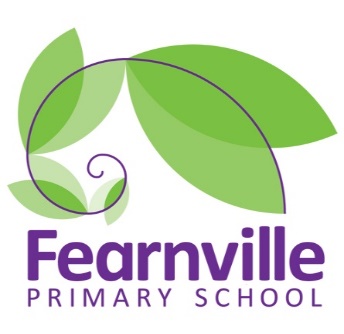 Autumn Term 1Autumn Term 2Spring Term 1Spring Term 2Summer Term 1Summer Term 2ThemeThis is me Once upon a timeFarmyard Superheroes all around/People who help us Lost in space Under the sea Main areas of learningMR, SC/SA, MFB, LA, U, S, MH, HSC, L, M, PC, TWSC/SA, LA, U, S, MH, L, M, PC, TW, T, EMM, BI LA, U, S, MH, HSC, L, M, TW, EMM, BISC/SA, LA, U, S, MH, L, M, PC, TW, T, EMM, BI PC, TW, T, L, M, EMM, BI L, M, MH, HSC, PC, TW, T, EMM, BI Educational visits, trips, visitorsWalk around our community Visit with the story teller Visit to the farm Animal dress up dayTrip to EurekaPicnic on the moon! (‘Whatever Next’ journey)Visit local aquarium Core TextsFunny bonesOliver’s Vegetables The things I love about meAugustus and his smile The StickmanThe paper dolls Why are all families different?We Are All Different GoldilocksLittle Red Riding HoodJack and the beanstalk 3 billy goat gruffGingerbread man3 Little pigs What the ladybird heardA squash and a squeezeWho’s on the farm?Farmer duckPeep inside the farmBarn Dance The Farmyard Jambore Oi Frog!Seasons on a FarmMinibeast AdventuresSupertatoSuperwormMaxFranklin goes to the hospitalSupertato (the evil pea)Police Officers on PatrolJobs people doPeople In The Community:  Dentists Whatever Next!You can’t eat a princess!Aliens love underpantsThe way back homeHere come the aliensA place for Pluto  Outer SpaceSharing a shellTiddlerThe rainbow fishAt the beachThe snail and the whaleBilly’s bucket Fun at the SeasideLearning ChallengesHow are we different?Why are we not the same?What do you enjoy?Can you set a table?Can you recognise different foods?Can you describe the taste of different foods?Why do we use food to celebrate?What is a celebration?What is your favourite food?Do we all enjoy the same things?Do we all live in houses?Are mythical creatures real?Which is your favourite princess or character?Does good always win?How can you be a hero?Where do the different characters live for example princesses, dragons etc..?What did you learn?Can you build a castle?How are stories structured, one upon a time…?What do you think it is like to live in a castle?What are your favourite animals and why?Have you had a pet or would you like one?How are the animals different?Where do the animals live?What do the animals like (climate, environment and food)?Are we the same as animals?How does your family help you?How do our friends help us?Who at school can help you?Who helps us when we are ill?Who can we call when there is a fire?What special powers do superheroes have?What do you need to be a superhero?Can anyone be a superhero?What superpowers would you like to have?Who is your favourite superhero and why?What makes superheroes different?Can you create a school superhero?How can you move in different ways around a given space?How do you get to school?What do you use to go to different places?What do we need to get a bus, a train or a plane?How would you get to the moon?How is space different?What might you see in space?What can you take to space?Which is your favourite planet?Can you describe a planet?What is a holiday?Where have you been on holiday? Can you tell us about it? (Postcards)Can you pack a suitcase for different holidays? (Winter holiday/summer holiday/under the sea)Who could you take on holiday?Where would you like to go on holiday this year? (How to get there, what food would you eat, who could help you arrange it, what animals might you see?)What animals may you find under the sea?Which is your favourite fish?How are sea animals different?What might sea animals eat?Do you have any water pets?How do sea animals live?RE LinksHarvestRosh Hashanah (9th – 18th Sept)JewishBonfire Night (5th Nov)Diwali (14th Nov)HinduChristmas (advent in Dec) ChristianHanukkah (10th – 18th Dec)JewishNew YearChinese New Year(5th Feb – Year of the Pig)Valentine’s Day (14th Feb)Mothering Sunday (14th March)Holi Festival (28th March) HinduShrove Tuesday (5th March)ChristianFather’s Day (20th June)Eid (12th May)IslamEid (19th July)Islam